Постановление Администрации г. Челябинска № 110-п от 20.04.2021АДМИНИСТРАЦИЯ ГОРОДА ЧЕЛЯБИНСКА
ПОСТАНОВЛЕНИЕ20.04.2021                                                                                               № 110-пО внесении изменения в постановление
Администрации города Челябинска
от 22.05.2017 № 201-п            В соответствии с федеральными законами от 24.11.1995 № 181-ФЗ «О социальной защите инвалидов в Российской Федерации», от 06.10.2003 № 131-ФЗ «Об общих принципах организации местного самоуправления в Российской Федерации», Уставом города Челябинска, постановлением Администрации города Челябинска от 29.12.2015 № 347-п «Об утверждении Положения о правовых актах, принимаемых (издаваемых) в Администрации города Челябинска», в целях оказания дополнительного вида социальных услуг по доставке отдельных категорий граждан, ограниченных в передвижении, к объектам социальной инфраструктуры       ПОСТАНОВЛЯЮ:            1. Внести изменение в постановление Администрации города Челябинска от 22.05.2017 № 201-п «Об утверждении Положения о деятельности службы «Социальное такси», изложив приложение к постановлению в новой редакции согласно приложению к настоящему постановлению.            2. Признать утратившим силу постановление Администрации города Челябинска от 06.12.2019 № 713-п «О внесении изменения в постановление Администрации города Челябинска от 22.05.2017 № 201-п».            3. Управлению информационной политики Администрации города Челябинска (Сафонов В. А.) опубликовать настоящее постановление в порядке, установленном для официального опубликования муниципальных правовых актов, и разместить настоящее постановление на официальном сайте Администрации города Челябинска в сети Интернет.            4. Внести настоящее постановление в раздел 9 «Социальная политика» нормативной правовой базы местного самоуправления города Челябинска.            5. Контроль за исполнением настоящего постановления возложить на заместителя Главы города по социальному развитию Авдеева С. А.            6. Настоящее постановление вступает в силу после его официального опубликования в соответствии с законодательством Российской Федерации.Глава города Челябинска                                                                                    Н. П. КотоваЯзык РусскийФайлы для скачивания:  Положение о деятельности службы «Социальное такси»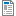 